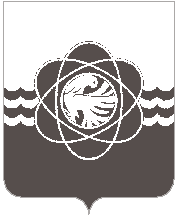 П О С Т А Н О В Л Е Н И Еот 24.09.2018  № 800	В связи с кадровыми изменениямиАдминистрация муниципального образования «город Десногорск» Смоленской области постановляет:1. Внести в постановление Администрации муниципального образования «город Десногорск» Смоленской области от 30.01.2013 № 69 «Об эвакуационной комиссии муниципального образования «город Десногорск» Смоленской области» (ред. от 30.01.2014 № 107, от 08.10.2014 № 1222, от 16.03.2015 № 264, от 23.09.2015 № 1023, от 14.10.2016 № 1117, от 04.04.2017 № 302, от 22.05.2017 № 464, от 22.06.2017 № 582, от 07.08.2017 № 774, от 16.08.2017 № 813, от 29.09.2017 № 958) в приложение № 2 следующие изменения:	1.1.Исключить из состава эвакуационной комиссии:Давыденкова Геннадия Егоровича,Захожую Светлану Владимировну,	Рубекину Елену Николаевну.	1.2. Включить в состав эвакуационной комиссии:Голоухову Екатерину Николаевну – специалиста 1 категории, инспектора отдела ЗАГС муниципального образования «город Десногорск» Смоленской области - членом группы учета эвакуируемого населения и информации,Челядину Наталью Анатольевну – специалиста 1 категории по ЖКХ отдела строительства и ремонтов Комитета по городскому хозяйству и промышленному комплексу  Администрации муниципального образования «город Десногорск» Смоленской области – заместителем начальника группы учета эвакуации материальных и культурных ценностей.2. Отделу информационных технологий и связи с общественностью     (Н.В. Барханоева) разместить настоящее постановление на официальном сайте Администрации муниципального образования «город Десногорск» Смоленской области в сети Интернет.3. Контроль исполнения настоящего постановления возложить на заместителя Главы муниципального образования по социальным вопросам – председателя эвакуационной комиссии муниципального образования «город Десногорск» Смоленской области А.А. Новикова и начальника Управления по делам ГО и ЧС А.К. Воронцова.И.о. Главы муниципального образования«город Десногорск» Смоленской области                                           А.А. НовиковО внесении изменений в постановление Администрации муниципального образования «город Десногорск» Смоленской области от 30.01.2013 № 69 «Об эвакуационной комиссии муниципального образования «город Десногорск» Смоленской области»